BRANCH/ GROUP/ COMMITTEE NOMINATION FORM               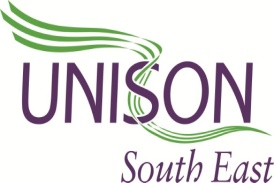 LOCAL GOVERNMENT COMMITTEE 2019/20This Branch/ Regional Self Organised Group/ FE and Sixth Form Colleges Committee/Young Members’ Committee hereby nominates the following member(s) of UNISON to the South East Region Local Government Committee to the stated position(s) below;Name of nominating branch/ group/ committee:Name of nominee:	Position nominated to (see below): 					Nominee’s membership No:	Meeting date at which nomination agreed: 	Women only: does this member earn less than £10.20 an hour?          	YES/NO Branch Secretary/ Chair signature:I agree to be nominated for the above positionName of nominee: Signature:Date: 		BRANCHES MAY NOMINATE FOR THE FOLLOWING POSITIONS / SEATSNominations for the Regional LG Service Group Executive Committee (County Branches)   (18 seats, at least 14 women, 1 of which low-paid woman)Nominations for the Regional LG Service Group Executive Committee (Unitary Branches)    (9 seats, at least 7 women, 1 of which low-paid woman)Nominations for the Regional LG Service Group Executive Committee (District/Borough Branches)     (7 seats, at least 4 women, 1 of which low-paid woman) Nomination for Local Pay Forum Convenor Nomination for National Standing Orders Committee (1)Nominations for Regional Representatives to the National LG Conference  (2 seats, at least 1 woman)Nominations for Substitutes for Regional Representatives to National LG Conference  (2 seats, at least 1 woman)All nominations by e-mail please to r.bealey@unison.co.ukby 5pm Monday 30th September 2019